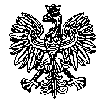 KOMENDA WOJEWÓDZKA POLICJIz siedzibą w RadomiuSekcja Zamówień Publicznych	ul. 11 Listopada 37/59, 26-600 Radomtel. (47) 701-31-03                                                                                                                      faks (47) 701-20-02Radom, dnia 26.10.2023 r.ZP – 2314/23						      Egz. poj.RTJ. 52/23WYKONAWCYInformacja o wyborze najkorzystniejszej ofertyna zadanie nr 1 i 2Dotyczy: postępowania o udzielenie zamówienia publicznego ogłoszonego na usługi społeczne w trybie podstawowym, na podstawie art. 275 pkt 2 ustawy Pzp w przedmiocie zamówienia: „Świadczenia medyczne z zakresu profilaktycznej opieki zdrowotnej nad policjantami i pracownikami Policji, pełniącymi służbę/pracującymi na terenie działania KPP w Łosicach i KPP w Żyrardowie” Nr sprawy 37/23 Zamawiający – Komenda Wojewódzka Policji z siedzibą w Radomiu, działając na podstawie art. 253 ust. 1 pkt. 1 oraz ust. 2 ustawy z dnia 11 września 2019 r. Prawo zamówień publicznych (Dz. U. z 2023 r., poz. 1605) informuje, o dokonaniu wyboru najkorzystniejszej oferty w przedmiotowym postępowaniu: Zadanie nr 1 – Świadczenia medyczne w zakresie profilaktycznej opieki zdrowotnej dotyczy policjantów i pracowników pełniących służbę/wykonujących pracę na terenie KPP w ŁosicachOferta oznaczona nr 1 złożona na zadanie nr 1 przez wykonawcę Samodzielny Publiczny Zakład Opieki Zdrowotnej w Łosicach ul. Słoneczna 1, 08-200 Łosice uzyskała łączną punktację 100,00 punktów, w tym: w kryterium I cena – 60,00 pkt. – 41.327,00 zł;w kryterium II dysponowanie gabinetem lekarza medycyny pracy, w którym byłaby możliwość obsługi policjantów i pracowników Policji poza kolejnością przez pięć dni w tygodniu – 15,00 pkt. – TAK;w kryterium III obsługiwanie policjantów i pracowników przez lekarzy specjalistów poza kolejnością – 25,00 pkt. – TAK.UZASADNIENIE WYBORU OFERTY:Na zadanie nr 1 złożono 2 (dwie) ważne oferty. Oferta nr 1 złożona przez wykonawcę Samodzielny Publiczny Zakład Opieki Zdrowotnej w Łosicach ul. Słoneczna 1, 08-200 Łosice to najkorzystniejsza oferta, która przedstawia najkorzystniejszy stosunek jakości tj. dysponowanie gabinetem lekarza medycyny pracy, w którym byłaby możliwość obsługi policjantów i pracowników Policji poza kolejnością przez pięć dni w tygodniu oraz obsługiwanie policjantów i pracowników przez lekarzy specjalistów poza kolejnością do ceny.Cena najkorzystniejszej oferty mieści się w kwocie, którą zamawiający zamierza przeznaczyć na sfinansowanie zamówienia.W związku z faktem, że oferta oznaczona nr 1 jest najkorzystniejszą ofertą złożoną na zadanie nr 1 w niniejszym postępowaniu, Zamawiający wybiera dla zadania nr 1 wybiera jako najkorzystniejszą ofertę oznaczoną nr 1 złożoną przez wykonawcę Samodzielny Publiczny Zakład Opieki Zdrowotnej w Łosicach ul. Słoneczna 1, 08-200 Łosice. Zadanie nr 2 – Świadczenia medyczne w zakresie profilaktycznej opieki zdrowotnej dotyczy policjantów i pracowników pełniących służbę/wykonujących pracę na terenie KPP w Żyrardowie Oferta oznaczona nr 4 złożona na zadanie nr 2 przez wykonawcę Niepubliczny Zakład Opieki Zdrowotnej Przychodnia Lekarska NEUROMEDYKA Emilia Kotewska-Avramčeva ul. Stefana Okrzei 51C, 96-300 Żyrardów uzyskała łączną punktację 100,00 punktów, w tym: w kryterium I cena – 60,00 pkt. – 101.630,00 zł;w kryterium II dysponowanie gabinetem lekarza medycyny pracy, w którym byłaby możliwość obsługi policjantów i pracowników Policji poza kolejnością przez pięć dni w tygodniu – 15,00 pkt. – TAK;w kryterium III obsługiwanie policjantów i pracowników przez lekarzy specjalistów poza kolejnością – 25,00 pkt. – TAK.UZASADNIENIE WYBORU OFERTY:Na zadanie nr 2 złożono 2 (dwie) ważne oferty. Oferta nr 4 złożona przez wykonawcę Niepubliczny Zakład Opieki Zdrowotnej Przychodnia Lekarska NEUROMEDYKA Emilia Kotewska-Avramčeva ul. Stefana Okrzei 51C, 96-300 Żyrardów to najkorzystniejsza oferta, która przedstawia najkorzystniejszy stosunek jakości tj. dysponowanie gabinetem lekarza medycyny pracy, w którym byłaby możliwość obsługi policjantów i pracowników Policji poza kolejnością przez pięć dni w tygodniu oraz obsługiwanie policjantów i pracowników przez lekarzy specjalistów poza kolejnością do ceny.Cena najkorzystniejszej oferty mieści się w kwocie, którą zamawiający zamierza przeznaczyć na sfinansowanie zamówienia.W związku z faktem, że oferta oznaczona nr 4 jest najkorzystniejszą ofertą złożoną na zadanie nr 2 w niniejszym postępowaniu, Zamawiający wybiera dla zadania nr 2 wybiera jako najkorzystniejszą ofertę oznaczoną nr 4 złożoną przez wykonawcę Niepubliczny Zakład Opieki Zdrowotnej Przychodnia Lekarska NEUROMEDYKA Emilia Kotewska-Avramčeva ul. Stefana Okrzei 51C, 96-300 Żyrardów. WYKAZ  ZŁOŻONYCH  I  OTWARTYCH  OFERTZamawiający przed otwarciem ofert udostępnił na stronie internetowej prowadzonego postępowania: https://platformazakupowa.pl/pn/kwp_radom informację o kwocie, jaką zamierza przeznaczyć na sfinansowanie zamówienia.W wyznaczonym przez Zamawiającego terminie tj. do dnia 18.10.2023 r., do godziny 10:00 – wpłynęły 4 oferty w przedmiotowym postępowaniu prowadzonym za pośrednictwem platformazakupowa.pl pod adresem: https://platformazakupowa.pl/pn/kwp_radom (ID 829717) WYLICZENIE I PRZYZNANIE OFERTOM PUNKTACJIOferty zostały ocenione przez Zamawiającego w oparciu o następujące kryteria i ich znaczenie:SPOSÓB OBLICZANIA PUNKTÓW DLA KRYTERIUM NR 1 –  CENA (C) 
 ŁĄCZNA WARTOŚĆ BRUTTO WSZYSTKICH USŁUG WYMIENIONYCH
W FORMULARZU OFERTOWYM  C= (CN ÷ COB) × 60 pktCN - najniższa zaoferowana cena brutto spośród złożonych ofert COB – cena brutto oferty badanej  SPOSÓB OBLICZANIA PUNKTÓW DLA KRYTERIUM NR 2 –  DYSPONOWANIE GABINETEM LEKARZA MEDYCYNY PRACY, W KTÓRYM BYŁABY MOŻLIWOŚC OBSŁUGI POLICJANTÓW I PRACOWNIKÓW POLICJI POZA KOLEJNOŚCIĄ PRZEZ PIĘĆ DNI W TYGODNIU (G)G = 15 pktG - Dysponowanie gabinetem lekarza medycyny pracy, w którym byłaby możliwość obsługi policjantów
i pracowników Policji  poza kolejnością przez pięć dni w tygodniu – 15 pktG – nie dysponowanie gabinetem lekarza medycyny pracy, w którym byłaby możliwość obsługi policjantów
i pracowników Policji  poza kolejnością przez pięć dni w tygodniu – 0pkt SPOSÓB OBLICZANIA PUNKTÓW DLA KRYTERIUM NR 3 –  OBSŁUGIWANIE POLICJANTÓW
I PRACOWNIKÓW PRZEZ LEKARZY SPECJALISTÓW POZA KOLEJNOŚCIĄ (S) = 25 pktS – obsługa poza kolejnością – 25 pktS – brak obsługi poza kolejnością – 0 pkt Zamawiający uznał za najkorzystniejszą ofertę, która uzyskała największą liczbę punków, będących suma kryterium Nr 1, Nr 2 i Nr 3 Najkorzystniejsza oferta =  C + G + SWyliczenie punktacji i ranking ofert dla zadania 1-2:          Z poważaniemKierownikSekcji Zamówień PublicznychKWP zs. w Radomiu/-/ Justyna KowalskaEgz. poj.Opracował: Monika JędrysInformację o wyborze najkorzystniejszej oferty na zadanie nr 1 i 2 przekazano Wykonawcom za pośrednictwem platformy zakupowej Open Nexus w dniu 26.10.2023 r. oraz udostępniono na stronie internetowej prowadzonego postępowania pod adresem: https://platformazakupowa.pl/pn/kwp_radom w dniu 26.10.2023 r.Numer ofertyNazwa albo imię i nazwisko oraz siedziba lub miejsce prowadzonej działalności gospodarczej albo miejsce zamieszkania wykonawców, których oferty zostały otwarteCeny zawarte w ofertach   
(brutto w zł.)1Samodzielny Publiczny Zakład Opieki Zdrowotnej w Łosicachul. Słoneczna 108-200 ŁosiceNIP: 4960107638Zadanie nr 1 – 41.327,002Państwowy Instytut Medyczny Ministerstwa Spraw Wewnętrznych i Administracjiul. Wołoska 13702-507 WarszawaNIP: 5214004558Zadanie nr 1 – 56.452,003Centrum Zdrowia Mazowsza Zachodniego Sp. z o.o.ul. Limanowskiego 3096-300 ŻyrardówNIP: 8381843603Zadanie nr 2 – 143.590,00po poprawce rachunkowej 146.590,004Niepubliczny Zakład Opieki Zdrowotnej Przychodnia Lekarska NEUROMEDYKA Emilia Kotewska-Avramčevaul. Stefana Okrzei 51C96-300 ŻyrardówNIP: 8381031650Zadanie nr 2 – 101.630,00l.p.KryteriumWaga1.Cena (C) - Łączna wartość brutto wszystkich usług wymienionych
w Formularzu ofertowym   60 %2.Dysponowanie gabinetem lekarza medycyny pracy, w którym byłaby możliwość obsługi policjantów i pracowników Policji  poza kolejnością przez pięć dni w tygodniu (G)15 %3.Obsługiwanie policjantów i pracowników przez lekarzy specjalistów poza kolejnością (S)25 %Numer zadaniaŚrodki zamawiającego przeznaczone na sfinansowanie zamówienia (brutto w zł.)Numer ofertyI kryterium - cena oferty „C”(brutto w zł)Liczba punktów za: I kryterium Cena II kryterium – Dysponowanie gabinetem lekarza medycyny pracy, w którym byłaby możliwość obsługi policjantów i pracowników Policji poza kolejnością przez pięć dni w tygodniu „G”Liczba punktów za: II kryterium Dysponowanie gabinetem lekarza medycyny pracy, w którym byłaby możliwość obsługi policjantów i pracowników Policji poza kolejnością przez pięć dni w tygodniuIII kryterium – Obsługiwanie policjantów i pracowników przez lekarzy specjalistów poza kolejnością „S” Liczba punktów za: III kryterium Obsługiwanie policjantów i pracowników przez lekarzy specjalistów poza kolejnościąRazem przyznana punktacjaŁ = C + G + SPozycja w rankingu141.327,00141.327,0060,00TAK15,00TAK25,00100,001141.327,00256.452,0043,92TAK15,00TAK25,0083,9222101.630,003146.590,0041,60NIE0,00NIE0,0041,6022101.630,004101.630,0060,00TAK15,00TAK25,00100,001